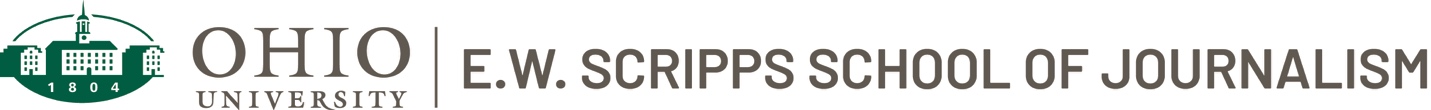 APPLICATION FOR CARR VAN ANDA TRACKEffective Fall 2019The Carr Van Anda track allows for changes in the journalism industry not reflected in the curriculum and for students to build a personalized yet rigorous course of study. Juniors with a 3.0 accumulative GPA in all course work may select the Carr Van Anda track, which includes the basic journalism core plus the student’s choice of courses to equal at least 39 hours. Of the non-core courses, at least 12 of the 39 credit hours must be in journalism. In addition, students completing the Carr Van Anda track must meet all general liberal arts and specialization requirements for the major and all Ohio University tier requirements. The Carr Van Anda track must have the approval of the student’s adviser and the director or associate director of the E.W. Scripps School of Journalism. A student completing the Carr Van Anda track receives the Bachelor of Science in Journalism (BSJ), the same as journalism students in the other tracks.Overall GPA:  ________      Reason for applying for the Carr Van Anda track (Major Code:  BJ6910):JOURNALISM CORE COURSES:PROPOSED CARR VAN ANDA TRACK COURSES: Adviser-approved courses in Journalism (JOUR), Media Arts & Studies (MDIA), Visual Communication (VICO), Electronic Media (EM) and/or College of Communication (COMM).  At least 12 semester hours must be in Journalism.Total credit hours from Carr Van Anda core and track courses must equal at least 39 semester hours. Approved:	________________________________________	Date: _____________		Adviser		________________________________________	Date: _____________		DirectorSubmit completed application to the E. W. Scripps School of Journalism, Schoonover 223.  Once application is approved and signed, copies will be distributed as follows: (1) student, (2) adviser, (3) School of Journalism front office, and (4) Scripps College of Communication.DATE:TOTAL HOURS EARNED:STUDENT:   PID#: ___________________________ CURRENT TRACK:ADVISER:CATALOG OF ENTRY (e.g. 2020-2020):MONTH/YEAR EXPECTED GRADUATION:EMAIL: PHONE:Course#Course TitleTerm TakenHrs.GradeJ1010The Future of Media3J2311 Multiplatform Reporting & Writing	3J3100Communication Law3J3200Ethics, Media & Society3J4130Gender, Race & Class in Journalism & Mass Media3                                                                                                            Total core hrs.:                                                                                                            Total core hrs.:                                                                                                            Total core hrs.: 15Course#Course TitleTerm TakenHrs.Grade                                                                                                    Total track hrs.:                                                                                                    Total track hrs.:                                                                                                    Total track hrs.:(minimum: 24 hrs.)